Просјечна плата након опорезивања у јулу 912 КМНајвиша просјечна плата након опорезивања у подручју Финансијске дјелатности и дјелатности осигурања 1 459 КМ, а најнижа у подручју Грађевинарство 632 КМПросјечна мјесечна плата након опорезивања у Републици Српској исплаћена у јулу 2019. године износила је 912 КМ, док је просјечна мјесечна бруто плата износила 1 417 КМ. Просјечна плата након опорезивања исплаћена у јулу 2019. у односу на исти мјесец претходне године номинално је већа за 7,5%, а реално за 7,1%, док је у односу на јун 2019. номинално већа за 0,2%, а реално за 0,7%.Посматрано по подручјима, у јулу 2019. године, највиша просјечна плата након опорезивања исплаћена је у подручју Финансијске дјелатности и дјелатности осигурања и износила је 1 459 КМ. Са друге стране, најнижа просјечна плата након опорезивања у јулу 2019. исплаћена је у подручју Грађевинарство 632 КМ.У јулу 2019. године, у односу на јул 2018, номинални раст плате након опорезивања забиљежен је у свих 19 подручја, од чега највише у подручјима Пословање некретнинама 24,5% Дјелатности пружања смјештаја, припреме и послуживања хране, хотелијерство и угоститељство 24,3% и Остале услужне дјелатности 20,3%.     		               км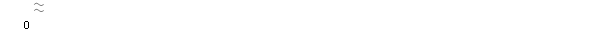 Графикон 1. Просјечнe платe након опорезивања по мјесецимаМјесечна инфлација у јулу 2019. године -0,5%Годишња инфлација (VII 2019/VII 2018) 0,3%Цијене производа и услуга које се користе за личну потрошњу у Републици Српској, мјерене индексом потрошачких цијена, у јулу 2019. године у односу на претходни мјесец, у просјеку су ниже за 0,5%, док су на годишњем нивоу, у просјеку више за 0,3%.Од 12 главних одјељака производа и услуга, више цијене забиљежене су у осам, ниже цијене у два, док су цијене у два одјељка остале непромијењене. Највећи годишњи раст цијена у јулу 2019. године забиљежен је у одјељку Алкохолна пића и дуван 5,5% усљед виших цијена цигарета од 7,6%, затим у одјељку Становање 3,9% усљед виших цијена у групама Плин од 12,8% и Услуге одвожења смећа од 9,7%. У одјељку Рекреација и култура повећање на годишњем нивоу износи 1,2% због виших цијена у групама Трајна добра за унутрашњу и вањску рекреацију од 5,6% и Новине и часописи од 5,1%, док су више цијене у одјељку Здравство од 0,8% забиљежене у групи Фармацеутски производи 1,2%. Више цијене у јулу забиљежене су и у одјељку Ресторани и хотели 0,6%, усљед виших цијена угоститељских услуга од 0,7%, затим у одјељку Храна и безалкохолна пића 0,5%, усљед виших цијена у групама Хљеб и житарице од 3,0% и Свјеже поврће од 1,7%. У одјељку Намјештај и покућство забиљежено је повећање од 0,2% због виших цијена у групи Намјештај од 1,4%, док је повећање у одјељку Превоз од 0,1% везано за више цијене у групи Услуге превоза од 2,7%.У одјељцима Комуникације и Образовање цијене су у просјеку остале непромијењене.Највећи пад цијена у јулу 2019. године у односу на јул 2018. године забиљежен је у одјељку Одјећа и обућа од 12,9% због сезонских снижења конфекције и обуће током године, те у одјељку Остала добра и услуге 1,2% усљед нижих цијена у групама Осигурање од 5,1% и Лични предмети од 2,7%. Графикон 2. Мјесечна и годишња инфлацијаДесезонирана индустријска производња (VII 2019/VI 2019.) већа 4,2%Календарски прилагођена индустријска производња (VII 2019/VII 2018.) мања 8,8%Број запослених у индустрији (VII 2019/VI 2019.) већи 0,1%Десезонирана индустријска производња у јулу 2019. године у поређењу са јуном 2019. године већа је за 4,2%. У истом периоду у подручју Производња и снабдијевање електричном енергијом, гасом, паром и климатизација остварен је  раст од 11,8%  и у подручју Вађење руда и камена раст од 1,2%, док је у подручју Прерађивачка индустрија забиљежен пад од 0,2%.Календарски прилагођена индустријска производња у јулу 2019. године у поређењу са истим мјесецом 2018. године мања је за 8,8%. У истом периоду у подручју Вађење руда и камена забиљежен је раст од 3,1%, док је у подручју Производња и снабдијевање електричном енергијом, гасом, паром и климатизација забиљжен пад од 8,5% и у подручју Прерађивачка индустрија пад од 13,5%.Број запослених у индустрији у јулу 2019. године у односу на јун 2019. године већи је за 0,1%, у односу на просјечан мјесечни број запослених у 2018. години већи за 0,1%, док је у односу на исти мјесец прошле године мањи за 0,4%. Број запослених у индустрији у периоду јануар – јул 2019. године, у односу на исти период прошле године остао је непромијењен. У истом периоду у подручју Производња и снабдијевање електричном енергијом, гасом, паром и климатизација остварен је раст од 8,6%, док је у подручју Прерађивачка индустрија забиљежен пад од 0,7% и у подручју Вађење руда и камена пад од 5,5%. Графикон 3. Индекси индустријске производње, јул 2015 – јул 2019. (2015=100)Покривеност увоза извозом у периоду јануар - јул 2019. године 77,2% У јулу 2019. године остварен је извоз у вриједности од 342 милиона КМ и увоз у вриједности од 436 милиона КМ.У оквиру укупно остварене робне размјене Републике Српске са иностранством у јулу 2019. године, проценат покривености увоза извозом износио је 78,5%. У периоду јануар - јул 2019. године остварен је извоз у вриједности од 2 милијарде и 149 милиона КМ, што је за 1,0% мање у односу на исти период претходне године. Увоз је, у истом периоду, износио 2 милијарде и 783 милиона КМ, што је за 9,3% мање у односу на исти период претходне године. Проценат покривености увоза извозом за период јануар - јул текуће године износио је 77,2%.У погледу географске дистрибуције робне размјене Републикe Српскe са иностранством, у периоду јануар - јул 2019. године, највише се извозило у Италију и то у вриједности од 351 милион КМ, односно 16,3%, и у Србију
278 милиона КМ, односно 13,0% од укупно оствареног извоза. У истом периоду, највише се увозило из Србије и то у вриједности од 505 милиона КМ, односно 18,2%, и из Италије, у вриједности од 403 милиона КМ, односно 14,5% од укупно оствареног увоза.Посматрано по групама производа, у периоду јануар - јул 2019. године, највеће учешће у извозу остварује електрична енергија са 165 милиона КМ, што износи 7,7% од укупног извоза, док највеће учешће у увозу остварују лијекови, са укупном вриједношћу од 106 милиона КМ, што износи 3,8% од укупног увоза. Графикон 4. Извоз и увоз по мјесецима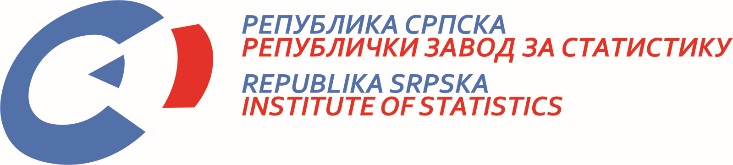            22. VIII 2019. Број 240/19 САОПШТЕЊЕ ЗА МЕДИЈЕ август 2019.МАТЕРИЈАЛ ПРИПРЕМИЛИ: Статистика радаБиљана Глушацbiljana.glusac@rzs.rs.ba Статистика цијена Славица Кукрићslavica.kukric@rzs.rs.baСтатистика индустрије и рударства Биљана Јеличићbiljana.jelicic@rzs.rs.ba; Статистика спољне трговине Владимир Ламбетаvladimir.lambeta@rzs.rs.baОБЈАШЊЕЊА ПОЈМОВА - просјек¹ - процјенаСаопштење припремило одјељење за публикације, односе са јавношћу и повјерљивост статистичких податакаВладан Сибиновић, начелник одјељења Издаје Републички завод за статистикуРепублика Српска, Бања Лука, Вељка Млађеновића 12дПроф. др Јасмин Комић, в.д. директора Завода, главни уредникСаопштење је објављено на Интернету, на адреси: www.rzs.rs.baтел. +387 51 332 700; E-mail: stat@rzs.rs.baПриликом коришћења података обавезно навести извор